JOHN AMIETMEMORIAL EVENTSaturday 15th August 20154.45 - 7.15pm@Guildford SpectrumDrawn partners competition – Dutch WaltzThere is no entrance fee but we do request a donation – all monies raised go to: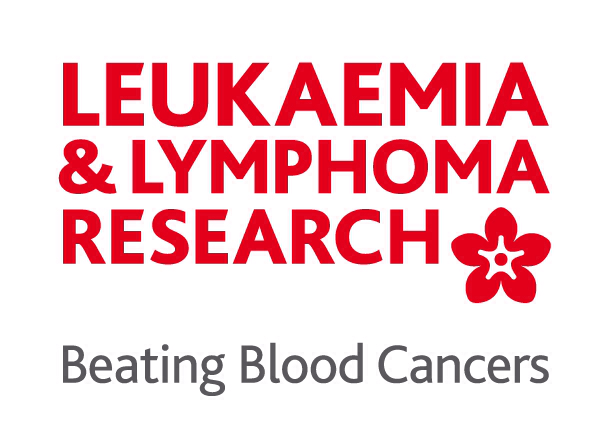 